بســـــــــــم الله الرحمن الرحيم يوسف معتصم محمود محمد                                   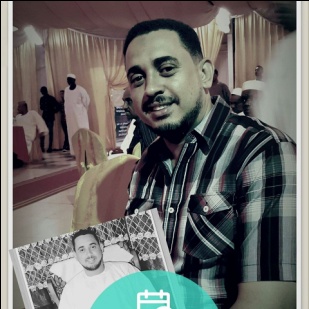 محاسب		جوال 00249917425489\00249924934572البريد الإلكتروني :-  yusifisam@gmail.com   الــبــيانات الشخــــــــصية :- الحالة الإجتماعية :- مسلم - عازب –32 سنة .الجنسية :- سوداني .الموقع الحالي :- ود مدني _ السودان رخصة قيادة سارية المفعول . المؤهــــــــــــــلات الأكاديمية :- بكلاريوس المحاسبة والتمويل – جامعة الجزيرة – السودان – مدينة ودمدنى – تاريخ التخرج 2013 – الدرجة الثانية بمعدل تراكمى 3.15. الخــــــــبرات العملـــــــية :- إسم الشركة :-البنك السودانى الفرنسى _فرع ودمدنى_فى الفترة من 11_2012 الى 12_2012المسمي الوظيفي :- محاسب الوصف والمسؤوليات :- الحسابات الجاريةالحسابات العامةالاسستثمارالخزينةإسم الشركة :- كافية تفاحة السياحى _الخرطوم _الخرطوم2 الفترة من 9_2014 الى 6_2017المسمي الوظيفي :-محاسب عام _ادارة عامة الوصف والمسؤوليات :-حضور ومتابعة جميع بنود الأعمال الجارية في المؤسسة.كتابة التقارير اليومية والإسبوعية والشهرية ورفعها إلي إدارة المؤسسة.العمل فى مجالات تجارية اخرى خاصة اللغات :- اللغة العربية – اللغة الأم .اللغة الإنجليزية – إجادة اللغة الإنجليزيةتحدثا (متوسطة) وكتابة ممتاذة.المهارات المكتسبة :- إجادة إستخدام الحاسب الألي .مهارة التواصل مع الأخرين وإحترام الغير .مهارة القيادة والعمل الجماعي والقدرة علي خلق علاقات عمل جيدة فيما يصب في مصلحة الشركة.التفاني في العمل والإجتهاد وتطوير الذات .قابلية تحمل ضغوطات العمل .الجاهزية والإستعداد للعمل في جميع المناطق .